г. Петропавловск-Камчатский                                 от «_____» ________ 2018 годаВ соответствии со статьей 27 Федерального закона от 25.06.2002 №73-ФЗ «Об объектах культурного наследия (памятниках истории и культуры) народов Российской Федерации», приказом Федеральной службы по надзору                                 за соблюдением законодательства в области охраны культурного наследия                    от 07.08.2009 года № 142 «Об утверждении Инструкции о порядке установки информационных надписей и обозначений на объекты культурного наследия федерального значения» (далее — приказ Росохранкультуры №142), статьей 12 Закона Камчатского края от 24.12.2010 №547 «Об объектах культурного наследия (памятниках истории и культуры) народов Российской Федерации, расположенных на территории Камчатского края», пунктами 38-42 Положения                о Службе охраны объектов культурного наследия Камчатского края, утвержденного Постановлением Правительства Камчатского края от 21.07.2017 №285-ППРИКАЗЫВАЮ:1. Утвердить Положение о порядке установки информационных надписей и обозначений на объекты культурного наследия регионального значения, расположенных на территории Камчатского края согласно приложению № 1.2. Утвердить форму уведомления о необходимости установки информационных надписей и обозначений на объекты культурного наследия регионального значения, расположенных на территории Камчатского края согласно приложению № 2.3. Утвердить форму задания на установку информационных надписей и обозначений на объекты культурного наследия регионального значения, расположенных на территории Камчатского края согласно приложению № 3.4. Утвердить образец информационных надписей и обозначений, устанавливаемых на объекты культурного наследия регионального значения, расположенных на территории Камчатского края согласно приложению № 4.5. Утвердить форму журнала регистрации заданий на установку информационных надписей и обозначений, устанавливаемых на объекты культурного наследия регионального значения, расположенных на территории Камчатского края согласно приложению № 5.6. Контроль за исполнением настоящего приказа оставляю за собой.7. Настоящий приказ вступает в силу через 10 дней после дня его официального опубликования.Руководитель Службы                                                                       Л.Д. КрапивинаПРИЛОЖЕНИЕ №1к приказу Службы охраны объектов культурного наследия Камчатского краяот ___________ №______Положение о порядке установки информационных надписей и обозначений на объекты культурного наследия регионального значения, расположенных на территории Камчатского краяI. Общие положения1.	Настоящее Положение определяет порядок установки информационных надписей и обозначений на объекты культурного наследия регионального значения, расположенных на территории Камчатского края (далее - объекты культурного наследия).2.	Обязанность по установке информационных надписей и обозначений на объекты культурного наследия возлагается на собственников указанных объектов (часть 3 статьи 27 Федерального закона от 25.06.2002 №73-ФЗ «Об объектах культурного наследия (памятниках истории и культуры) народов Российской Федерации» (далее – Закон №73-ФЗ), часть 1 статьи 12 Закона Камчатского края от 24.12.2010 №547 «Об объектах культурного наследия (памятниках истории и культуры) народов Российской Федерации, расположенных на территории Камчатского края».3.	В случае если объект культурного наследия находится в государственной собственности Камчатского края, установка на него информационных надписей и обозначений осуществляется исполнительным органом государственной власти Камчатского края, осуществляющим полномочия собственника в отношении указанного объекта.В случае если объект культурного наследия находится в государственной или муниципальной собственности, установка на него информационных надписей и обозначений осуществляется лицом, за которым данный объект закреплен на праве хозяйственного ведения или оперативного управления, либо осуществляющим полномочия собственника в отношении указанного объекта, или лицом, которому данный объект предоставлен в безвозмездное пользование или по договору аренды (пользователю).4.	В случае если объект культурного наследия находится в государственной или муниципальной собственности и закреплен в установленном порядке за несколькими органами и (или) лицами, установка на него информационных надписей и обозначений осуществляется органом или лицом, за которым закреплена наибольшая часть такого объекта культурного наследия, если иное не предусмотрено соглашением между пользователями.5. Установка информационных надписей и обозначений на объект культурного наследия, не имеющий собственника или собственник которого неизвестен либо от права собственности на который собственник отказался, может осуществляться Службой охраны объектов культурного наследия Камчатского края (далее - Служба).6. Юридические и физические лица, а также религиозные группы и общественные объединения, функционирующие без государственной регистрации и приобретения прав юридического лица, при оказании содействия органам охраны объектов культурного наследия могут за счет собственных средств осуществлять установку информационных надписей и обозначений на объекты культурного наследия с согласия их собственников или лиц, осуществляющих полномочия собственника, а также на объектах культурного наследия, не имеющих собственника или собственник которых неизвестен либо от права собственности на которые собственник отказался.При установке информационных надписей и обозначений указанные лица, группы и объединения должны соблюдать требования, установленные настоящим Положением применительно к собственнику (пользователю) объекта культурного наследия.II. Порядок согласования установки информационных надписейи обозначений7.	В отношении объектов культурного наследия регионального значения полномочия по согласованию установки на них информационных надписей и обозначений осуществляет Служба.8.	Служба направляет (вручает) уведомление о необходимости установки на объект культурного наследия информационных надписей и обозначений по установленной настоящим приказом форме собственнику (пользователю) указанного объекта или лицу, уполномоченному представлять его по доверенности либо осуществляющему доверительное управление или пользование объектом культурного наследия по договору с его собственником (пользователем) (далее - доверенное лицо) после соответствующего акта, составленного сотрудником Службы и утвержденного руководителем Службы.В случае если объект культурного наследия находится в общей собственности, уведомление о необходимости установки на него информационных надписей и обозначений направляется (вручается) собственнику (пользователю) объекта культурного наследия или его доверенному лицу, за которым закреплена наибольшая часть такого объекта культурного наследия, если иное не предусмотрено соглашением между собственниками (пользователями).9.	Вместе с уведомлением Служба направляет (вручает) письменное задание на установку информационных надписей и обозначений по установленной настоящим приказом форме, в котором указываются конкретные требования к их количеству, составу, форме, содержанию, месту и способу установки, в том числе способу крепления (нанесения).Служба осуществляет учет направленных (врученных) уведомлений и заданий и хранение их копий в порядке, установленном правилами организации документооборота.Собственник (пользователь) объекта культурного наследия или его доверенное лицо вправе по собственной инициативе обратиться в Службу для получения письменного задания на установку информационных надписей и обозначений.Собственник (пользователь) объекта культурного наследия или его доверенное лицо в течение трех месяцев с даты получения уведомления (задания) организует в соответствии с заданием подготовку проекта информационных надписей и обозначений и с сопроводительным письмом представляет его в трех экземплярах на утверждение в Службу.В сопроводительном письме собственник (пользователь) объекта культурного наследия или его доверенное лицо указывает свой почтовый адрес, контактный телефон, фамилию, имя и (если имеется) отчество или фамилию, имя и (если имеется) отчество уполномоченного представителя.В случае если объект культурного наследия находится в государственной или муниципальной собственности и закреплен в установленном порядке за несколькими органами и (или) лицами, организацию подготовки проекта информационных надписей и обозначений и его представление в Службу осуществляет орган или лицо, за которым закреплена наибольшая часть такого объекта культурного наследия, либо его доверенное лицо, если иное не предусмотрено соглашением между пользователями.Проект информационных надписей и обозначений должен содержать полную информацию об их составе, форме, размере, содержании, месте и способе установки, в том числе способе крепления (нанесения), и соответствовать общим требованиям, указанным в разделе III настоящего Положения, письменному заданию на установку информационных надписей и обозначений, направленному (врученному) Службой собственнику (пользователю) объекта культурного наследия, а также образцу и описанию информационных надписей и обозначений по установленной настоящим приказом форме.Проект информационных надписей и обозначений должен предусматривать сохранение ранее установленных (нанесенных) на объект культурного наследия либо установленных на его территории мемориальных и памятных досок или знаков, а также специальных знаков, уничтожение, повреждение или снос которых запрещен законодательством Российской Федерации.Проект информационных надписей и обозначений должен учитывать ранее установленные и нанесенные на объект культурного наследия домовые знаки и по возможности не предусматривать их демонтаж (устранение) или перенос.Проект информационных надписей и обозначений может предусматривать сохранение ранее установленных (нанесенных) на объект культурного наследия надписей и обозначений, информирующих, что данный объект является объектом культурного наследия и подлежит государственной охране.Служба в течение одного месяца с даты получения проекта рассматривает представленный проект информационных надписей и обозначений, проверяет его соответствие данным единого государственного реестра объектов культурного наследия (памятников истории и культуры) народов Российской Федерации и утверждает проект либо отказывает в его утверждении.Основанием для отказа в утверждении представленного проекта информационных надписей и обозначений является:а)	несоответствие представленного проекта данным, содержащимся в едином государственном реестре объектов культурного наследия (памятников истории и культуры) народов Российской Федерации;б)	несоответствие представленного проекта письменному заданию, направленному (врученному) собственнику (пользователю) объекта культурного наследия или его доверенному лицу;в)	несоответствие представленного проекта требованиям, указанным в пункте 14 и разделе III настоящего Положения;г)	отсутствие в представленном проекте сведений об объекте культурного наследия (его наименовании, виде, категории историко- культурного значения, времени возникновения или дате создания и (или) дате связанного с ним исторического события);д)	отсутствие в представленном проекте необходимых сведений о составе, форме, размере, содержании, месте и способе установки информационных надписей и обозначений, в том числе способе их крепления (нанесения).Отказ в утверждении представленного проекта информационных надписей и обозначений оформляется Службой письменно с указанием мотивированных причин отказа и срока устранения причин, повлекших за собой отказ в утверждении проекта информационных надписей и обозначений.Срок устранения собственником (пользователем) объекта культурного наследия или его доверенным лицом причин, повлекших за собой отказ в утверждении проекта информационных надписей и обозначений, не должен превышать срок подготовки указанного проекта (один месяц).Отказ Службы направляется (вручается) собственнику (пользователю) объекта культурного наследия или его доверенному лицу вместе с первым экземпляром проекта информационных надписей и обозначений.Второй и третий экземпляр представленного проекта информационных надписей и обозначений остается в Службе в учетном деле объекта культурного наследия регионального значения, а также для хранения вместе с копией отказа в порядке, установленном правилами организации документооборота.После устранения причин, повлекших за собой отказ в утверждении проекта информационных надписей и обозначений, собственник (пользователь) объекта культурного наследия или его доверенное лицо заново представляет в Службу исправленный проект информационных надписей и обозначений в порядке, установленном настоящим Положением.Решение Службы об утверждении представленного проекта информационных надписей и обозначений оформляется распоряжением, подписываемым руководителем Службы.На каждом экземпляре представленного проекта информационных надписей и обозначений проставляется отметка (штамп) с указанием даты и номера распоряжения об утверждении данного проекта, которая заверяется подписью уполномоченного сотрудника Службы с указанием должности, инициалов и фамилии.Отметка (штамп) проставляется на первом листе текстовой части проекта (если имеется) и на каждом листе графической части проекта (на всех чертежах, планах, схемах, эскизах).После подписания проекта письма о согласовании (отказа в утверждении представленного проекта информационных надписей и обозначений) специалист Службы, ответственный за делопроизводство, в течение одного рабочего дня осуществляет его регистрацию с присвоением номера и указанием даты регистрации, а также в течение трех рабочих дней с даты принятия решения об утверждении представленного проекта информационных надписей и обозначений направляет (вручает) собственнику (пользователю) объекта культурного наследия или его доверенному лицу первый экземпляр утвержденного проекта с проставленными на нем отметками (штампами).Второй и третий экземпляр утвержденного проекта информационных надписей и обозначений с проставленными на нем отметками (штампами) остается в Службе для хранения вместе с экземпляром распоряжения в порядке, установленном правилами организации документооборота, а также в учетном деле объекта культурного наследия регионального значения, находящегося на территории Камчатского края для дальнейшего контроля установки указанных информационных надписей и обозначений.Собственник (пользователь) объекта культурного наследия или его доверенное лицо в течение шести месяцев с даты получения утвержденного проекта информационных надписей и обозначений организует в соответствии с ним их изготовление и установку на объект культурного наследия.III. Требования к информационным надписям и обозначениямИнформационные надписи и обозначения изготавливаются в виде прямоугольной пластины с нанесением на нее надписей и обозначений методом, обеспечивающим их хорошую различимость, читаемость и длительную сохранность.Пластина должна иметь технически надежное крепление, исключающее возможность разрушения или уничтожения объекта культурного наследия и обеспечивающее прочность установки на нем информационных надписей и обозначений с учетом возможных динамических нагрузок, и соответствовать описанию информационных надписей и обозначений, устанавливаемых на объекты культурного наследия. На объектах археологического наследия, ансамблях и достопримечательных местах информационные надписи и обозначения могут устанавливаться в виде отдельно стоящих конструкций.Материал пластины, метод нанесения на нее надписей и обозначений, а также крепление должны быть устойчивыми к неблагоприятным воздействиям окружающей среды, в том числе климатическим и коррозионным, а также иметь защитные свойства для предотвращения или оперативного исправления негативных воздействий, в том числе совершения хулиганских действий и актов вандализма, расклейки объявлений, нанесения несанкционированных надписей и изображений.Информационные надписи выполняются на русском языке -государственном языке Российской Федерации.На пластину наносятся следующие информационные надписи:-	вид объекта культурного наследия;категория историко-культурного значения объекта культурного наследия;полное наименование объекта культурного наследия в строгом соответствии с его написанием в акте органа государственной власти о включении данного объекта в единый государственный реестр объектов культурного наследия (памятников истории и культуры) народов Российской Федерации;сведения о времени возникновения или дате создания объекта культурного наследия и (или) дате связанного с ним исторического события;информация о составе объекта культурного наследия и (или) его границах (для ансамблей и достопримечательных мест);слова: «Подлежит государственной охране. Лица, причинившие вред объекту культурного наследия, несут в соответствии с законодательством Российской Федерации уголовную, административную и иную ответственность».В соответствии с требованиями приказа Росохранкультуры №142 в центре пластины выше информационных надписей объекта культурного наследия регионального значения помещается герб (геральдический знак) субъекта Российской Федерации (Камчатского края). Собственник (пользователь) объекта культурного наследия или его доверенное лицо организует установку изготовленной пластины (пластин) в соответствии с утвержденным проектом.В течение одного месяца со дня выполнения работ по установке информационных обозначений на объект культурного наследия собственник (пользователь) объекта культурного наследия или его доверенное лицо направляет в Службу письменную информацию о выполненных работах с приложением цветных фотографических изображений (снимка общего вида фасада объекта культурного наследия с установленными информационными надписями и обозначениями (пластиной), а также снимка установленной пластины) на электронном и бумажном носителе.IV. Порядок установки временных информационных надписей и обозначенийВ случае возникновения обоснованной необходимости, вызванной в том числе угрозой повреждения, разрушения или уничтожения объекта культурного наследия, Служба может принять решение об установке временных информационных надписей и обозначений на объект культурного наследия.Решение об установке временных информационных надписей и обозначений может быть принято без подготовки, рассмотрения и утверждения их проекта при одновременном утверждении задания, в котором указываются конкретные требования к количеству, составу, форме, содержанию, месту и способу установки временных информационных надписей и обозначений, в том числе способу их крепления (нанесения).Решение об установке временных информационных надписей и обозначений оформляется распоряжением Службы, подписываемым его руководителем или лицом, официально его замещающим.Копия распоряжения вместе с утвержденным заданием в течение трех рабочих дней направляется (вручается) собственнику (пользователю) объекта культурного наследия или его доверенному лицу. Распоряжением должен быть определен срок, по истечении которого временные информационные надписи и обозначения подлежат демонтажу (устранению) или замене на информационные надписи и обозначения в установленном порядке.Обязанность по установке временных информационных надписей и обозначений на объект культурного наследия возлагается на собственника (пользователя) указанного объекта.Временные информационные надписи и обозначения могут содержать сведения, указанные пункте 29 настоящего Положения, а также иную информацию, в том числе:о юридических лицах и индивидуальных предпринимателях, проводивших или проводящих работы по сохранению объекта культурного наследия и (или) его территории, а также об имеющихся у них лицензиях на осуществление деятельности по реставрации объектов культурного наследия (памятников истории и культуры);о лицах, проводивших или проводящих археологические полевые работы, а также об имеющихся у них разрешениях (открытых листах) на право их проведения;о юридических и физических лицах и индивидуальных предпринимателях, осуществляющих землеустроительные, земляные, строительные, мелиоративные, хозяйственные и иные работы на территории объекта культурного наследия;о проводящихся работах по сохранению объекта культурного наследия и (или) его территории, археологических полевых работах, а также осуществляемых на территории объекта культурного наследия или в историческом поселении землеустроительных, земляных, строительных, мелиоративных, хозяйственных и иных работах, в том числе о сроках их проведения и наличии необходимых разрешений, заданий, согласований и документов;о приостановлении земляных, строительных, мелиоративных, хозяйственных и иных работ, проведение которых может причинить вред объекту культурного наследия;о порядке и основаниях отчуждения или предоставления в безвозмездное пользование объекта культурного наследия из государственной или муниципальной собственности.Временные информационные надписи и обозначения изготавливаются в виде информационных стендов и (или) других технических средств аналогичного назначения (в виде пластин, вывесок, указателей, щитов, плакатов, транспарантов, баннеров, перетяжек, отдельно стоящих конструкций и т.п.) и устанавливаются (наносятся) на объект культурного наследия способами, исключающими возможность его разрушения или уничтожения.При установке (нанесении) временных информационных надписей и обозначений должны сохраняться ранее установленные (нанесенные) на объект культурного наследия либо установленные на его территории надписи и обозначения, информирующие, что данный объект является объектом культурного наследия и подлежит государственной охране, мемориальные и памятные доски и знаки, домовые знаки, специальные знаки, уничтожение, повреждение или снос которых запрещен законодательством Российской Федерации.Временные информационные надписи и обозначения могут также крепиться (наноситься) на расположенные рядом с объектом культурного наследия объекты капитального строительства, временные постройки, киоски, навесы, ограждения и другие подобные сооружения по согласованию с собственником таких сооружений и объектов капитального строительства.По истечении срока, определенного распоряжением Службы, временные информационные надписи и обозначения подлежат демонтажу (устранению) или замене путем установки на объект культурного наследия информационных надписей и обозначений в установленном порядке.В случае обоснованной необходимости, Служба может продлить срок установки временных информационных надписей и обозначений на период, не превышающий первоначально определенный срок, указанный в решении об установке временных информационных надписей и обозначений.V. Контроль за установкой информационных надписейи обозначенийСлужба осуществляет контроль за установкой информационных надписей и обозначений.В случае несоответствия установленных информационных надписей и обозначений утвержденному проекту или заданию, Служба направляет (вручает) собственнику (пользователю) объекта культурного наследия либо его доверенному лицу обязательное для исполнения в течение шести месяцев требование о демонтаже (устранении) информационных надписей и обозначений и их установке в строгом соответствии с утвержденным проектом.В случае изменения сведений об объекте культурного наследия, требующих изменения информационных надписей и обозначений, Служба направляет (вручает) собственнику (пользователю) объекта культурного наследия или его доверенному лицу уведомление о необходимости установки на объект культурного наследия новых информационных надписей и обозначений, а также соответствующее письменное задание, обязательное для исполнения в течение шести месяцев.Собственник (пользователь) объекта культурного наследия или его доверенное лицо организует в соответствии с заданием проектирование, изготовление и установку новых информационных надписей и обозначений в порядке, установленном настоящим Положением.Собственник (пользователь) объекта культурного наследия и его доверенное лицо обеспечивают сохранность установленных информационных надписей и обозначений. В случае их утраты или повреждения собственник (пользователь) объекта культурного наследия или его доверенное лицо незамедлительно информирует Службу с указанием даты обнаружения и обстоятельств утраты или повреждения.В случае повреждения информационных надписей и обозначений собственник (пользователь) объекта культурного наследия или его доверенное лицо в течение шести месяцев осуществляет их ремонт либо замену путем изготовления и установки заново на объект культурного наследия информационных надписей и обозначений в соответствии с проектом, ранее утвержденным Службой.В случае значительного повреждения или утраты информационных надписей и обозначений собственник (пользователь) объекта культурного наследия или его доверенное лицо в течение шести месяцев заново организует изготовление и установку на него информационных надписей и обозначений в соответствии с проектом, ранее утвержденным Службой.При выявлении повреждения или утраты информационных надписей и обозначений Служба направляет (вручает) собственнику (пользователю) объекта культурного наследия или его доверенному лицу обязательное для исполнения в течение шести месяцев требование о ремонте или восстановлении информационных надписей и обозначений.В случае исключения объекта культурного наследия из единого государственного реестра объектов культурного наследия (памятников истории и культуры) народов Российской Федерации установленные на нем информационные надписи и обозначения подлежат демонтажу (устранению) по решению Службы.Установленные на объект культурного наследия информационные надписи и обозначения демонтируются (устраняются) по решению Службы в случае:ремонта информационных надписей и обозначений;замены информационных надписей и обозначений;проведения работ по сохранению объекта культурного наследия и (или) его территории.Работы по демонтажу (устранению) информационных надписей и обозначений организует собственник (пользователь) объекта культурного наследия, его доверенное лицо или установивший их ранее уполномоченный орган.ПРИЛОЖЕНИЕ №2к приказу Службы охраны объектов культурного наследия Камчатского краяот ___________ №______Форма уведомления о необходимости установки информационных надписей и обозначений на объекты культурного наследия регионального значения, расположенных на территории Камчатского краяУВЕДОМЛЕНИЕо необходимости установки на объект культурного наследия регионального значения, расположенного на территории Камчатского края,информационных надписей и обозначенийСлужба охраны объектов культурного наследия Камчатского края уведомляет, что в соответствии со статьей 27 Федерального закона от 25.06.2002 №73-ФЗ «Об объектах культурного наследия (памятниках истории и культуры) народов Российской Федерации», статьей 12 Закона Камчатского края от 24.12.2010 №547 «Об объектах культурного наследия (памятниках истории и культуры) народов Российской Федерации, расположенных на территории Камчатского края», на собственников (пользователей) объектов культурного наследия возлагается обязанность по установке информационных надписей и обозначений на объект культурного наследия.В связи с изложенным, вам необходимо представить в Службу охраны объектов культурного наследия Камчатского края в срок до «_____» _________20__ г. проект установки информационных надписей и обозначений на объект культурного наследия: ________________________________________ (категория и наименование объекта культурного наследия), расположенного по адресу: ________________________(адрес местонахождения объекта культурного наследия), выполненного на основании задания согласно приложению к настоящему уведомлению.Письменное задание содержит конкретные требования к составу, форме, содержанию, месту и способу установки, в том числе способу крепления (нанесения).Собственник (пользователь) объекта культурного наследия или его доверенное лицо:в течение трех месяцев с даты получения уведомления организует в соответствии с заданием подготовку проекта информационных надписей и обозначений и представляет его в трех экземплярах на утверждение в Службу охраны объектов культурного наследия Камчатского края;в течение шести месяцев с даты получения утвержденного проекта информационных надписей и обозначений организует в соответствии с ним их изготовление и установку на объект культурного наследия;в течение одного месяца со дня выполнения работ по установке информационных обозначений на объект культурного наследия собственник (пользователь) объекта культурного наследия или его доверенное лицо направляет в Службу письменную информацию о выполненных работах с приложением цветных фотографических изображений (снимка общего вида фасада объекта культурного наследия с установленными информационными надписями и обозначениями (пластиной), а также снимка установленной пластины) на электронном и бумажном носителе;обеспечивает сохранность установленных информационных надписей и обозначений на объект культурного наследия.Приложение: задание на установку информационных надписей и обозначений                    на объект культурного наследия регионального значения, расположенного на территории Камчатского края на __ л. в 1 экз.Руководитель Службы                                                                                    (ФИО)ПРИЛОЖЕНИЕ №3к приказу Службы охраны объектов культурного наследия Камчатского краяот ___________ №______Форма задания на установку информационных надписей и обозначений на объекты культурного наследия регионального значения, расположенных на территории Камчатского краяПродольный бланк Службы охраны объектов культурного наследия Камчатского краяг. Петропавловск-Камчатский                                                          «_____» ________ 20____ годаЗАДАНИЕ №на установку информационных надписей и обозначений на объект культурного наследия регионального значения,расположенный на территории Камчатского края1. Наименование объекта культурного наследия_____________________________2. Адрес объекта культурного наследия____________________________________3. Категория историко-культурного значения объекта культурного наследия______________________________________________________________4. Дата и номер документа о постановке на государственную охрану_______________________________________________________________5. Собственник (пользователь) объекта культурного наследия_________________6. Количество информационных надписей:   1 (одна) пластина7. Состав. Материал: композитная панель (цвет - золото). Материал пластины, метод нанесения на нее надписей и обозначений, а также крепление должны быть устойчивы к неблагоприятным воздействиям окружающей среды, в том числе климатическим и коррозионным, а также иметь защитные свойства для предотвращения или оперативного исправления негативных воздействий, в том числе совершения хулиганских действий и актов вандализма, расклейки объявлений, нанесения несанкционированных надписей и изображений.8. Форма:    прямоугольная, без витушек по краям, в рамке.9. Содержание.Информационные надписи должны быть выполнены на русском языке - государственном языке Российской Федерации. В центре пластины выше информационных надписей помещается герб Камчатского края, оформленный в соответствии с требованиями Закона Камчатского края от 05.03.2010 №395                   «О гербе Камчатского края»На пластину наносятся следующие информационные надписи:-	вид объекта культурного наследия________________________________;категория историко-культурного значения объекта культурного наследия____________________________________________________________;полное наименование объекта культурного наследия в строгом соответствии с его написанием в акте органа государственной власти о включении данного объекта в единый государственный реестр объектов культурного наследия (памятников истории и культуры) народов Российской Федерации__________________________________________________________;сведения о времени возникновения или дате создания объекта культурного наследия и (или) дате связанного с ним исторического события_____________________________________________________________;информация о составе объекта культурного наследия и (или) его границах (для ансамблей и достопримечательных мест)_______________________________________________________________;слова: «ПОДЛЕЖИТ ГОСУДАРСТВЕННОЙ ОХРАНЕ. Лица, причинившие вред объекту культурного наследия, несут в соответствии с законодательством Российской Федерации уголовную, административную и иную ответственность».10. Размеры и цвет: размер не менее 45х30 см, цвет- черные буквы на золотом фоне.11. Метод нанесения: пластина с нанесением на нее надписей и обозначением методом, обеспечивающим их хорошую различимость, читаемость и длительную сохранность.12. Место установки___________________________________________________.13. Способ крепления: пластина должна иметь технически надежное крепление, исключающее возможность разрушения или уничтожения объекта культурного наследия и обеспечивающее прочность установки на нем информационных надписей и обозначений с учетом динамических нагрузок (анкерное/ на дюбель/ иное).Приложение: образец информационной таблички с размерами и интервалами – на 1 л.Руководитель Службы                                                                                    (ФИО)Письменное задание на установку получил						 (ФИО собственника (уполномоченного им лица);ФИО руководителя (уполномоченного им лица)юридического лица — собственника объектакультурного наследия)ПРИЛОЖЕНИЕ №4к приказу Службы охраны объектов культурного наследия Камчатского краяот ___________ №______Образец информационных надписей и обозначений, устанавливаемых на объекты культурного наследия регионального значения, расположенных на территории Камчатского краяПРИЛОЖЕНИЕ №5к приказу Службы охраны объектов культурного наследия Камчатского краяот ___________ №______Журнал регистрации заданий на установку информационных надписей и обозначений, устанавливаемых на объекты культурного наследия регионального значения, расположенных на территории Камчатского края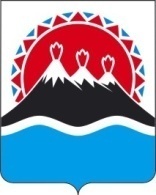 СЛУЖБА ОХРАНЫОБЪЕКТОВ КУЛЬТУРНОГО НАСЛЕДИЯКАМЧАТСКОГО КРАЯПРИКАЗ № __О порядке установки информационных надписей и обозначений на объекты культурного наследия регионального значения, расположенных на территории Камчатского краяБланк Службы охраны объектов культурного наследия Камчатского краяДата, № уведомленияНаименование юридического лица, фамилия, имя, отчество (при наличии) индивидуального предпринимателя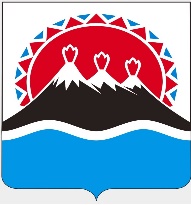 Памятник архитектуры и градостроительстваОбъект культурного наследия регионального значения«Дом жилой для служащих казначейства»дом № 19 по улице Красинцевв г. Петропавловске-Камчатском1909-1912 годыПОДЛЕЖИТ ГОСУДАРСТВЕННОЙ ОХРАНЕЛица, причинившие вред объекту культурного наследия, несут в соответствии                                 с законодательством Российской Федерации уголовную, административную                                     и иную ответственность№ п/пНомер и дата уведомления о необходимости установки информационных надписей и обозначенийНомер и дата задания на установку информационных надписей и обозначенийНаименование, местоположение и категория историко-культурного значения ОКННомер и дата распоряжения по утверждению проекта информационных надписей и обозначений(утверждено/отказ в утверждении)ФИО должность лиц(а), уполномоченного на проведение мероприятия по учетуДата итогового мероприятия по контролю за установкой информационных надписей и обозначений(установлена/не установлена)